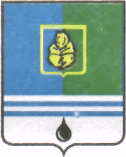 ПОСТАНОВЛЕНИЕАДМИНИСТРАЦИИ ГОРОДА КОГАЛЫМАХанты-Мансийского автономного округа - ЮгрыО внесении изменения и дополнений в постановление Администрации города Когалыма от 24.06.2016 №1720В соответствии с постановлением Правительства Ханты-Мансийского автономного округа – Югры от 29.06.2018 №203-п «О внесении изменений и признании утратившими силу некоторых правовых актов Правительства Ханты-Мансийского автономного округа – Югры», Уставом города Когалыма:1. В постановление Администрации города Когалыма от 24.06.2016 №1720 «О Регламенте по сопровождению инвестиционных проектов по принципу «одного окна» в городе Когалыме» (далее – Регламент) внести следующие изменение и дополнения:1.1. В пункте 1.3 раздела «Общие положения» Регламента:1.1.1. в абзаце шестом после слов «среднего предпринимательства» дополнить словами «, управляющая компания индустриального (промышленного) парка;управляющая компания индустриального (промышленного) парка - юридическое лицо, включенное в реестр индустриальных (промышленных) парков и управляющих компаний индустриальных (промышленных) парков в соответствии с требованиями, определенными Постановлением Правительства Российской Федерации от 4 августа 2015 года №794 «Об индустриальных (промышленных) парках и управляющих компаниях индустриальных (промышленных) парков» и осуществляющее на безвозмездной основе функции участника Регламента на основании заключенного с Департаментом экономического развития Ханты-Мансийского автономного округа - Югры соответствующего соглашения;».1.2. Пункт 3.1 раздела «Порядок рассмотрения поступившего от инвестора обращения об организации сопровождения инвестиционного проекта» Регламента дополнить абзацем следующего содержания:«Инвестор вправе по собственной инициативе представить справку уполномоченного органа об отсутствии у инвестора задолженности по налогам на дату не ранее чем на первое число месяца, предшествующего месяцу, в котором поступила Заявка, но не позднее даты поступления Заявки.».1.3. В подпункте «а» пункта 3.5 раздела «Порядок рассмотрения поступившего от инвестора обращения об организации сопровождения инвестиционного проекта» Регламента после слов «о налогах и сборах» дополнить словами «(далее - задолженность по налогам) или отсутствие у инвестора задолженности по налогам на дату не ранее чем на первое число месяца, предшествующего месяцу, в котором поступила Заявка, но не позднее даты поступления Заявки;».1.4. Пункт 4.8 раздела «Организация сопровождения инвестиционных проектов» Регламента изложить в следующей редакции:«4.8. В случае выявления оснований для расторжения соглашения, указанных в подпунктах «д» - «е» пункта 21 Регламента ХМАО-Югры, Депэкономики Югры в срок не более 10 рабочих дней с даты их выявления представляет инвестору, куратору инвестиционного проекта, уполномоченной организации посредством информационной системы уведомление о наличии оснований для расторжения соглашения (далее - уведомление).В случае непредставления в течение 10 рабочих дней с даты направления уведомления инвестором справки уполномоченного органа об отсутствии на дату не ранее соответственно первого января, первого июля текущего года задолженности по налогам соглашение подлежит расторжению.».2. Опубликовать настоящее постановление в газете «Когалымский вестник» и разместить на официальном сайте Администрации города Когалыма в информационно-телекоммуникационной сети «Интернет» (www.admkogalym.ru).3. Контроль за выполнением постановления возложить на заместителя главы города Когалыма Т.И.Черных.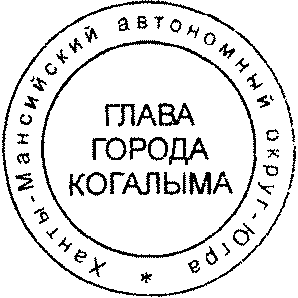 Глава города Когалыма                                                         Н.Н.ПальчиковСогласовано:председатель КФ					М.Г.Рыбачокначальник ЮУ						В.В.Геновзам. начальника УЭ					Ю.Л.СпиридоноваПодготовлено:гл. специалист ОПУиИ УЭ				Е.А.МорозоваРазослать: Т.И.Черных, ЮУ, КУМИ, УЭ(2), КФ, ОАиГ, МКУ «УКС», МКУ «УОДОМС», УО, КФ, ОРЖКХ, МКУ «УЖКХ», прокуратура, Сабуров, газетаОт  «04»октября2018г. № 2181